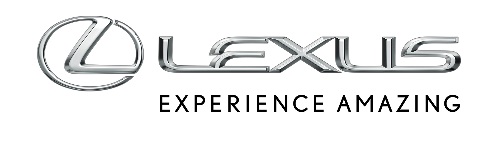 6 WRZEŚNIA 2022LEXUS PARTNEREM FINAŁÓW PUCHARU DAVISA. RX I RZ TOWARZYSZĄ NAJLEPSZYM TENISISTOM ŚWIATALexus jest partnerem finałów Pucharu Davisa 2022Najlepsi tenisiści świata będą korzystać ze zelektryfikowanych SUV-ów LexusaMecze fazy grupowej odbędą się w Bolonii, Glasgow, Hamburgu i Walencji. Gospodarzem fazy pucharowej jest MalagaLexus to marka, która od lat jest bardzo blisko związana z tenisem na najwyższym poziomie. W tym roku gama zelektryfikowanych SUV-ów ponownie będzie towarzyszyć najlepszym tenisistom świata, którzy powalczą w finałach Pucharu Davisa 2022. W dniach 13-18 września zaplanowano rozgrywki grupowe, w których weźmie udział 16 reprezentacji narodowych. Zawodnicy będą rywalizować w Bolonii, Glasgow, Hamburgu i Walencji, a osiem najlepszych ekip uzyska awans do fazy pucharowej, która w dniach 22-27 listopada odbędzie się w Maladze.„Cieszymy się, że znów możemy liczyć na Lexusa. Tegoroczne finały odbędą się w aż czterech krajach, a Lexus udostępniając nam flotę swoich samochodów pokazuje najwyższy poziom organizacji, profesjonalizmu i zarządzania. Jestem pewny, że najlepsi tenisiści świata oraz ich zespoły będą zachwyceni komfortem podróżowania samochodami marki Lexus” – powiedział David Ferrer, dyrektor Davis Cup Finals by Rakuten.Uczestnicy tegorocznej edycji Finałów Pucharu Davisa będą poruszać się między hotelami oraz obiektami tenisowymi w komfortowych, zelektryfikowanych SUV-ach i crossoverach Lexusa. W turniejowej flocie znalazły się m.in. najnowszy RX 500h z przełomową hybrydą z silnikiem 2.4 i turbodoładowaniem, NX 450h+, czyli pierwsza hybryda plug-in w historii marki, UX 250h, a także zupełnie nowy RZ, który jest pierwszym zbudowanym od podstaw autem elektrycznym marki. Lexus RX piątej generacji będzie woził tenisistów podczas rozgrywek we Włoszech i w Hiszpanii, a Lexus RZ został przypisany do meczów w Niemczech i Wielkiej Brytanii.„Puchar Davisa to jedno z najbardziej prestiżowych wydarzeń w świecie sportu z wyjątkowym formatem rozgrywek. Tenis daje szansę, by najlepsi sportowcy i kibice byli tak blisko siebie i wspólnie dzielili pasję. Lexusa jako markę łączy z tenisem przywiązanie do najwyższej jakości, niezapomnianych wrażeń i luksusowej atmosfery” – powiedział Pascal Ruch, wiceprezes Lexus Europe.Rozgrywki Pucharu Davisa zainaugurowano w 1900 roku. W edycji 2021 wzięli udział tenisiści z aż 142 państw. Do tegorocznych finałów awansowało 16 najlepszych drużyn narodowych, które podzielono na cztery grupy. Prawo gry w fazie pucharowej uzyskają po dwie czołowe ekipy z każdej grupy.